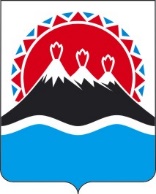 П О С Т А Н О В Л Е Н И ЕРЕГИОНАЛЬНОЙ СЛУЖБЫ ПО ТАРИФАМ И ЦЕНАМ  КАМЧАТСКОГО КРАЯ                   г. Петропавловск-КамчатскийВ соответствии с Федеральным законом от 07.12.2011 № 416-ФЗ «О водоснабжении и водоотведении», постановлением Правительства Российской Федерации от 13.05.2013 № 406 «О государственном регулировании тарифов в сфере водоснабжения и водоотведения», приказом ФСТ России от 27.12.2013 № 1746-э «Об утверждении Методических указаний по расчету  регулируемых  тарифов в сфере водоснабжения и водоотведения», постановлением Правительства Камчатского края от 19.12.2008  № 424-П «Об утверждении Положения о Региональной службе по тарифам и ценам Камчатского края», протоколом Правления Региональной службы по тарифам и ценам Камчатского края от 14.04.2021 № хххПОСТАНОВЛЯЮ:1. Внести в приложение к постановлению Региональной службы по тарифам и ценам Камчатского края от 18.11.2020 № 195 «Об установлении тарифов на подключение (технологическое присоединение) к централизованной системе холодного водоснабжения МУП «Паратунское коммунальное хозяйство» на 2021 год» изменения, изложив их в редакции, согласно приложению, к настоящему постановлению.2. Настоящее постановление вступает в силу через десять дней после его официального опубликования.Приложениек постановлению Региональнойслужбы по тарифам и ценамКамчатского края от 14.04.2021 № ххх«Приложениек постановлению Региональнойслужбы по тарифам и ценамКамчатского края от 18.11.2020 № 195Тарифы* на подключение (технологическое присоединение) к централизованной системе холодного водоснабжения МУП «Паратунское коммунальное хозяйство» на 2021 год(без учета НДС)* Тариф применяется в отношении заявителей, величина подключаемой (технологически присоединяемой) нагрузки объектов которых не превышает 250 куб. метров в сутки и (или) осуществляется с использованием создаваемых сетей водоснабжения с наружным диаметром, не превышающим 250 мм (предельный уровень нагрузки).Примечание: при расчете стоимости водопровода одинакового диаметра в две линии в траншеи к ставке тарифа применяется коэффициент 1,66 (п. 16 НЦС 81-02-14-2020 Таблица 1).».[Дата регистрации]№[Номер документа]О внесении изменения в приложение к постановлению Региональной службы по тарифам и ценам Камчатского края от 18.11.2020 № 195 «Об установлении тарифов на подключение (технологическое присоединение) к централизованной системе холодного водоснабжения МУП «Паратунское коммунальное хозяйство» на 2021 год»Руководитель[горизонтальный штамп подписи 1]В.А. Губинский№ п/пНаименованиеЕдиница измеренияСтавки тарифаСтавки тарифа1.Ставка тарифа за подключаемую (технологически присоединяемую) нагрузку водопроводной сетитыс. руб./куб. м в сутки0,3350,335прокладка сетей в одну линиюпрокладка сетей в две линии2.Ставка тарифа за расстояние от точки подключения (технологического присоединения) объекта заявителя до точки подключения сетей к объектам централизованных систем водоснабжения (за протяженность водопроводной сети), в расчете на 1 км, выполненный из полиэтиленовых труб диаметром (d)2.1.40 мм и менее тыс. руб./км5050,0908383,149-2.2.от 40 мм до 70 мм (включительно)тыс. руб./км6543,23410861,7682.3.от 100 мм до 150 мм (включительно)тыс. руб./км11863,55319693,498